 На правах рукописиВАСЮКЕВИЧ Валентина ВалентиновнаРАЗРАБОТКА И ИСПОЛЬЗОВАНИЕ ЭЛЕКТРОННОГО УЧЕБНО-МЕТОДИЧЕСКОГО КОМПЛЕКСА НА БАЗЕ МОДУЛЬНО-РЕЙТИНГОВОЙ СИСТЕМЫ ОЦЕНИВАНИЯ УЧЕБНЫХ ДОСТИЖЕНИЙ13.00.02 – теория и методика обучения и воспитания (информатизация образования)АВТОРЕФЕРАТдиссертации на соискание ученой степеникандидата педагогических наукМосква – 2009 Работа выполнена в ГОУ ВПО «Мурманский государственный педагогический университет», на кафедре педагогикиЗащита состоится «29» января 2010 г. в 13.00 часов на заседании диссертационного совета Д 008.004.01 при Учреждении Российской академии образования «Институт информатизации образования» по адресу:119121, г. Москва, ул. Погодинская, д. 8.С диссертацией можно ознакомиться в библиотеке Учреждения Российской академии образования «Институт информатизации образования» и на сайте <http://www.iiorao.ru>.Автореферат разослан «28» _декабря_ 2009 г.ОБЩАЯ ХАРАКТЕРИСТИКА РАБОТЫАктуальность исследования. Различные стороны глобализации мирового сообщества (научная, технологическая, экономическая, культурная и образовательная) оказали значительное влияние на развитие разнообразных педагогических технологий. На современном этапе развития образования к выпускникам и преподавателям высших педагогических учебных заведений предъявляются требования по совершенствованию учебного процесса, преимущественно с использованием различных технологий, реализующих дидактические возможности информационных и коммуникационных технологий (И.В. Роберт). Одной из востребованных педагогических технологий, как упорядоченной системы действий, выполнение которой приводит к гарантированному достижению педагогических целей за счет специально переработанного содержания и критериального контроля (П.А. Юцевичене) является технология модульного обучения. В своих работах Т. И. Шамова под модулем понимает программу обучения, индивидуализированную по содержанию, методам обучения, уровню самостоятельности, темпу учебно-познавательной деятельности обучающегося. В модуль могут входить взаимозаменяемые и подвижные учебные элементы (лекции, задания к практическим и лабораторным занятиям, хрестоматии, глоссарий, контрольно-измерительные материалы и т. д.). Изучением модульного обучения занимались В.П. Беспалько, М.В. Кларин, Д.Г. Левитес, В.М. Монахов, Г.К. Селевко, П.И. Третьяков, М. А. Чошанов, П.А. Юцявичене, и др. Модульное обучение характеризуется опережающим изучением учебного материала, алгоритмизацией учебной деятельности, завершенностью циклов познания и других циклов деятельности, осуществляемой в виде критериального контроля учебных достижений студентов с использованием балльно-рейтинговой системы. Балльно-рейтинговая система оценивания учебных достижений используется для оценки качества подготовки специалистов и отвечает требованиям Болонской декларации. Данная система представляет собой комплекс мероприятий, обеспечивающих проверку качества учебной работы студентов при освоении ими основных образовательных программ в соответствии с общеевропейскими требованиями, повышающих мотивацию студентов к освоению профессиональных образовательных программ на базе более высокой дифференциации оценки результатов их учебной работы, и по итогам кумулятивной оценки учебных достижений студентов, обеспечивающих возможность их ранжирования. Вопросами использования рейтинга в образовательной практике занимались: Л.И. Варенова, Н.А. Васильева, Е.С. Гиматов, В.Ж. Куклин, Г.В. Лаврентьев, Н.Б. Лаврентьева, В.П. Мизинцев, Д.Е.Назаров, В.Н. Нуждин, Ю.В. Попов и др.Объединяя технологию модульного обучения и балльно-рейтинговую систему можно говорить о модульно-рейтинговой системе оценивания (МРСО) учебных достижений, под которой будем понимать систему оценивания учебных достижений студентов по всем видам аттестаций (текущая, рубежная, промежуточная, итоговая), строго соответствующих определенным модулям, в виде балльного оценивания качества выполняемых видов работ студентов (аудиторной, внеаудиторной - самостоятельной, научно-исследовательской), а также посещаемости с целью определения рейтинга каждого студента в соответствии с результатами обучения. Реализация модульно-рейтинговой системы оценивания учебных достижений в высших учебных заведениях предполагает изменение существующей и создание новой динамичной образовательной системы, функционирующей в условиях информатизации. Вслед за И.В. Роберт под информатизацией будем понимать процесс обеспечения сферы образования методологией, технологией и практикой разработки и оптимального использования научно-педагогических, учебно-методических, информационно-справочных, инструктивно-организационных, нормативно-методических и других материалов, ориентированных на реализацию возможностей информационных и коммуникационных технологий. Вопросам информатизации образования посвящены труды: И.Е. Вострокнутова, Г.Л. Ежовой, О.А. Козлова, А.А. Кузнецова, М.П. Лапчика, Н.И. Пака, А.Е. Полички, И.Д. Рудинского, А.Н. Тихонова, И.В. Роберт и др. Использованию информационных и коммуникационных технологий в учебном процессе посвящены работы: Я.А. Ваграменко, Л.Х. Зайнутдиновой, М.П. Лапчика, Л.П. Мартиросян, И.В. Роберт и др.Реализация модульно-рейтинговой системы оценивания учебных достижений на основе информационных и коммуникационных технологий становится возможной, если данная система будет являться базой для используемых в вузах электронных учебно-методических комплексов (ЭУМК) по дисциплинам, размещаемым в распределенном доступе.Вопросы методики разработки и использования электронных учебно-методических комплексов в учебном процессе высшей школы изучены: В.П. Демкиным, Е.В. Ефимовой, Т.А. Королевич, Н.Ю. Королевой, Г.В. Можаевой А.В. Осиным, А.А. Приборович, Е.В. Ширшовым и др. Однако, в этих работах в должной мере не учитываются возможности разработки и использования в режиме распределенного доступа электронных учебно-методических комплексов, основанных на базе модульно-рейтинговой системы оценивания учебных достижений. Под электронным учебно-методическим комплексом на базе модульно-рейтинговой системы будем понимать совокупность структурных элементов (инструктивный, концептуальный, содержательный, методический, контрольно-оценочный) и средств комплексного воздействия на обучающихся, направленных на осуществление информационной деятельности, информационного взаимодействия, автоматизацию учебно-методических материалов и контроля учебных достижений студентов, реализованную в виде информационного ресурса образовательного назначения, используемого в распределенном доступе для формирования знаний, умений и навыков студентов по учебной дисциплине.В работах Е.В. Ефимовой, О.В. Чурбанова, Е.В. Ширшова отражены условия проектирования электронного учебно-методического комплекса и организации учебной деятельности в вузе на основе ИКТ. Однако в этих трудах не раскрываются вопросы организации учебного процесса в вузе с использованием электронного учебно-методического комплекса на базе модульно-рейтинговой системы оценивания учебных достижений, отсутствует методика процесса автоматизации учебно-методического обеспечения учебного процесса и контроля учебных достижений, включающего электронные учебно-методические комплексы на базе модульно-рейтинговой системы оценивания учебных достижений. Таким образом, ощущается потребность в проведении исследований в области разработки и использования электронного учебно-методического комплекса по дисциплине для осуществления информационной деятельности и информационного взаимодействия участников образовательного процесса в распределенном доступе; в разработке научно-методической базы, обеспечивающей информационную поддержку преподавателей и студентов вуза в области оценивания учебных достижений посредством модульно-рейтинговой системы, автоматизации процессов контроля учебных достижений.Проблема исследования определяется противоречием между необходимостью информационной поддержки процессов оценивания учебных достижений студентов на базе информационных и коммуникационных технологий и нерешенностью вопросов автоматизации процессов учебно- методического обеспечения обучения и контроля учебных достижений при осуществлении информационной деятельности и информационного взаимодействия в распределенном доступе. Актуальность исследования определяется необходимостью теоретического обоснования содержательно-методических подходов к разработке и использованию электронного учебно-методического комплекса на базе модульно-рейтинговой системы оценивания учебных достижений, используемой студентами и профессорско-преподавательским составом высших учебных заведений в условиях информатизации образования. Объект исследования - разработка и использование электронного учебно-методического комплекса на базе модульно-рейтинговой системы оценивания учебных достижений студентами и профессорско-преподавательским составом в учебном процессе вуза.Предмет исследования - методические подходы к разработке электронного учебно-методического комплекса на базе модульно-рейтинговой системы оценивания учебных достижений и его использованию студентами и профессорско-преподавательским составом вуза в учебном процессе.Цель исследования теоретическое обоснование структуры содержания электронного учебно-методического комплекса на базе модульно-рейтинговой системы оценивания учебных достижений, разработка его модели и методических подходов к использованию в учебном процессе студентами и профессорско-преподавательским составом вуза.Гипотеза исследования: если разработка электронного учебно-методического комплекса на базе модульно-рейтинговой системы оценивания учебных достижений будет соответствовать разработанной модели, а также технико-технологическим и дизайн-эргономическим требованиям, предъявляемым к структуре содержания данного комплекса, то это обеспечит необходимый уровень обученности студентов и преподавателей в области его использования. Задачи исследования:Провести анализ исследований, научных и методических разработок в области современного состояния, перспектив разработки и использования систем оценивания учебных достижений в высших учебных заведениях, в том числе реализованных на базе ИКТ.Сформулировать технико-технологические и дизайн-эргономические требования, предъявляемые к разработке электронного учебно-методического комплекса на базе модульно-рейтинговой системы оценивания учебных достижений и психолого-педагогические требования к его использованию в учебном процессе.Разработать модель электронного учебно-методического комплекса на базе модульно-рейтинговой системы оценивания учебных достижений и обосновать ее структуру содержания.Разработать средства автоматизации процессов учебно-методического обеспечения и контроля учебных достижений при использовании электронного учебно-методического комплекса на базе модульно-рейтинговой системы студентами и профессорско-преподавательским составом в распределенном доступе. Разработать учебно-методическое обеспечение по разработке и использованию электронного учебно-методического комплекса на базе модульно-рейтинговой системы оценивания учебных достижений в учебном процессе вуза для студентов и профессорско-преподавательского состава. Провести экспериментальную проверку по оценке необходимого уровня обученности студентов и профессорско-преподавательского состава вуза в области разработки и использования электронного учебно-методического комплекса на базе модульно-рейтинговой системы оценивания учебных достижений.Методологическую основу исследования составляют работы в области педагогики и психологии (О.А. Абдуллина, Е.В. Бондаревская, М.Н Берулава, В.А. Сластенин, В.И. Загвязинский, Н.Д. Никандров, Д.И. Фельдштейн и др.); вопросы теории и практики информатизации образования (Я.А. Ваграменко, Л.Х. Зайнутдинова, О.А. Козлов, М.П. Лапчик, А.Е. Поличка, Л.П. Мартиросян, И.Ш. Мухаметзянов, И.В. Роберт и др.); идеи личностно-ориентированного обучения (Ш.А. Амонашвили, Е.В. Бондаревская, Л.С. Выготский, В.В. Давыдов Д.Г.Левитес, Сериков В.В, И.С. Якиманская и др.); методика разработки и внедрения ЭУМК по дисциплине в учебный процесс высшей школы (Демкин В.П., Можаева Г.В., Е.В. Ширшов, Е.В. Ефимова, А.А. Приборович, Т.А. Королевич, Н.Ю. Королева и др.); использование модульного обучения в отечественной и зарубежной практике (М.В. Кларин, В.М. Монахов, Г.К. Селевко, П.И. Третьяков, М. А. Чошанов, Т.И. Шамова, П.А. Юцявичене и др.); практика оценивания и определения оценки качества обучения в отечественной и зарубежной психологии и педагогики (Ю.К. Бабанский, И.А.Зимняя, З.И. А.Н. Леонтьев, И.Я. Лернер, А.К. Маркова, B.C. Мерлин, М.М. Поташник, М.Н. Скаткин др.); идеи использования рейтинга в образовательной практике (Л.И. Варенова, Н.А. Васильева, Е.С. Гиматов, В.Ж. Куклин, Г.В. Лаврентьев, Ю.В. Попов и др.).Методы исследования: анализ и обобщение психолого-педагогической, дидактической, технической и методической литературы по проблеме исследования; анализ стандартов, нормативных документов вузов РФ, отечественных и зарубежных публикаций, учебных и методических пособий; систематизация и обобщение передового педагогического опыта высших учебных заведений РФ по разработке и использованию электронных учебно-методических комплексов по дисциплинам в учебном процессе и использованию модульно-рейтинговой системы оценивания учебных достижений; анкетирование студентов и профессорско-преподавательского состава, ретроспективный анализ собственного опыта, проведение педагогического эксперимента по проверке выдвинутой гипотезы исследования и анализ полученных результатов; наблюдение за ходом внедрения электронного учебно-методического комплекса на базе модульно-рейтинговой системы оценивания учебных достижений в учебный процесс вуза.Научная новизна и теоретическая значимость исследования состоит в: научном обосновании модели, ее структуры содержания; формулировании технико-технологических и дизайн-эргономических требований, предъявляемых к разработке электронного учебно-методического комплекса на базе модульно-рейтинговой системы оценивания учебных достижений и психолого-педагогических требований к его использованию в учебном процессе. Дано определение электронного учебно-методического комплекса на базе модульно-рейтинговой системы оценивания учебных достижений. Практическая значимость исследования состоит в разработке программы, структуры содержания дисциплины «Методика создания электронных учебно-методических комплексов по дисциплине» для студентов и профессорско-преподавательского состава вуза, ориентированных на освоение методики разработки и использования электронного учебно-методического комплекса на базе модульно-рейтинговой системы оценивания учебных достижений. Обосновано применение организационных форм и методов подготовки, а также разработано учебно-методическое обеспечение, включающее методические рекомендации по разработке и использованию электронного учебно-методического комплекса на базе модульно-рейтинговой системы оценивания учебных достижений, разработке технологической карты по дисциплине, разработке электронного журнала учета учебных достижений. Созданы средства автоматизации процессов учебно-методического обеспечения и контроля учебных достижений при использовании электронного учебно-методического комплекса на базе модульно-рейтинговой системы студентами и профессорско-преподавательским составом в распределенном доступе. Учебно-методическое обеспечение может быть использовано студентами и преподавателями в учебном процессе при чтении дисциплины «Теория и методика обучения безопасности жизнедеятельности», а также в системе повышения квалификации, подготовки и переподготовки педагогических кадров. Автоматизированная система, находящаяся в распределенном доступе вуза, являющаяся средством подготовки студентов и профессорско-преподавательским составом вуза может быть использована в учебном процессе. Этапы диссертационного исследования. Исследование проводилось с 2006 - по 2009 г.г.Первый этап (2006-2007 г.г.): изучение состояния проблемы на основе анализа научной и методической литературы. Изучение возможностей ИКТ в учебном процессе вуза. Осмысление личного педагогического опыта в рамках чтения дисциплины «Теория и методика обучения безопасности жизнедеятельности» с использованием электронного учебно-методического комплекса на базе модульно-рейтинговой системы оценивания учебных достижений. Формирование понятийного аппарата. Определение цели и задач исследования. Проведение и обобщение результатов констатирующего эксперимента.Второй этап (2006-2008 г.г.): Разработка модели электронного учебно-методического комплекса с включением модульно-рейтинговой технологии оценивания учебных достижений студентов. Разработка электронных матриц: «Учет ЭУМК на базе модульно-рейтинговой системы оценивания учебных достижений»; «Технологическая карта по дисциплине» и «Электронный журнал учета учебных достижений студентов», автоматизированной системы. Описание методических подходов к использованию в учебном процессе электронного учебно-методического комплекса на базе модульно-рейтинговой системы оценивания учебных достижений.Для профессорско-преподавательского состава вуза и студентов разработана программа курсов повышения квалификации по теме «Методика создания электронных учебно-методических комплексов по дисциплине», включающая организационные формы и методы подготовки. Создание модели электронного учебно-методического комплекса на базе модульно-рейтинговой системы оценивания учебных достижений, ее структуры содержания. Разработаны средства автоматизации процессов учебно-методического обеспечения и контроля учебных достижений, включающие электронные матрицы: по учету разработанных электронных учебно-методических комплексов на базе модульно-рейтинговой системы оценивания учебных достижений; технологическая карта по дисциплине; электронный журнал учета учебных достижений студентов.Разработана программа и положение о внутривузовских конкурсах для профессорско-преподавательского состава Мурманского государственного педагогического университет (МГПУ): «Учебно-методический комплекс для дистанционного обучения» (2006 г.); «Лучшая электронная разработка ЭУМК по дисциплине» (2007; 2008 гг.).Третий этап (2006-2009 г.г.): поэтапное проведение эксперимента по проверке эффективности разработанной модели электронного учебно-методического комплекса на базе модульно-рейтинговой системы оценивания учебных достижений, ее структуры содержания и предложенного учебно-методического обеспечения по разработке и использованию электронного учебно-методического комплекса на базе модульно-рейтинговой системы оценивания учебных достижений. Анализ и обобщение экспериментальной работы. Оценка эффективности использования электронных учебно-методических комплексов на базе модульно-рейтинговой системы оценивания учебных достижений в учебном процессе вуза. Формулирование выводов, полученных на этапах экспериментальной работы. Внедрение результатов исследования в практику работы вуза. Оформление диссертационного исследования.Апробация результатов исследования осуществлялась в деятельности Мурманского государственного педагогического университета (2006-2009 г.г.) на заседаниях кафедр, советах факультетов, на заседаниях учебно-методического совета МГПУ, заседаниях Ученого совета МГПУ; материалы исследования докладывались и одобрены на Международной научно-практической конференции «Информационно-образовательная среда современного вуза как фактор повышения качества образования» (МГПУ, ноябрь, 2007 г.); Всероссийской научно-практической конференции «Ценности и смыслы современного образования» (МГПУ, декабрь, 2007 г.); Межрегиональной научно-практической конференции «Актуальные проблемы психологии в образовании» (МГПУ, апрель, 2009 г.); Областной научно-практической конференции в Мурманском областном институте повышения квалификации работников образования и культуры «Роль системы профессионального образования в современных условиях» (Мурманск, апрель, 2009 г.); Межвузовской научно-практической конференции «Актуальные проблемы в образовании» (МГПУ, май, 2009 г.); на курсах повышения квалификации профессорско-преподавательского состава и сотрудников МГПУ по теме «Методика создания электронных учебно-методических комплексов по дисциплине» (октябрь 2007 г.; январь-февраль 2007 г.; октябрь -декабрь 2008 г.); в Отраслевом фонде алгоритмов и программ пройдена регистрация электронного учебно-методического комплекса «Педагогические практики по специальности «Безопасность жизнедеятельности» (Инвентарный № ОФАП:11332); участие во внутривузовском конкурсе: «Лучшая электронная разработка электронных учебно-методических комплексов по дисциплине» (2007; 2008 гг.) с электронными учебно-методическими комплексами по дисциплинам: «Педагогические практики по специальности «Безопасность жизнедеятельности» и «Методика создания электронных учебно-методических комплексов по дисциплине»; Всероссийская научно-практическая конференция с международным участием «Человек в условиях Европейского Севера: адаптация, физическая культура и здоровье, безопасность» (МГПУ, ноябрь, 2009 г.). Внедрение результатов исследования: результаты исследования внедрены и используются в рамках учебного процесса Государственного образовательного учреждения высшего профессионального образования - Мурманском государственном педагогическом университете на 10 факультетах по 30 специальностям; в курсовой переподготовке преподавателей высшей школы на факультете повышения квалификации МГПУ. В экспериментальной работе на разных этапах исследования приняло участие 530 человек, из них 196 преподавателей и 88 студентов очной и 246 заочной форм обучения. Обоснованность и достоверность проведенного исследования, его результатов и выводов определяются теоретической и методологической обоснованностью исходных данных, опорой на теоретические разработки в области психологии и педагогики, использования средств ИКТ в высшей школе; применением комплекса методов, соответствующих целям и задачам исследования; разносторонними экспериментальными данными; соблюдением логики эксперимента; математико-статистической обработкой полученных данных; опытом работы диссертанта; согласованностью полученных выводов с основными положениями современной концепции информатизации образования.Положения, выносимые на защиту: Теоретические подходы к разработке электронного учебно-методического комплекса на базе модульно-рейтинговой системы оценивания учебных достижений основаны на осуществлении информационной деятельности и информационного взаимодействия в распределенном доступе, автоматизации  процессов учебно-методического обеспечения и контроля учебных достижений в учебном процессе повышают уровень знаний и умений в области ИКТ и у преподавателей, и у студентов.Методические подходы к использованию электронного учебно-методического комплекса на базе модульно-рейтинговой системы оценивания учебных достижений, представленные в виде учебно-методического обеспечения, находящегося в распределенном доступе и являющегося средством подготовки студентов и профессорско-преподавательского состава вуза обеспечивают формирование знаний, умений и навыков по содержательному наполнению, технологической разработке и совершенствованию средств оценивания учебных достижений студентов.Структура диссертации. Диссертация состоит из введения, двух глав, заключения, библиографии и приложения. ОСНОВНОЕ СОДЕРЖАНИЕ ДИССЕРТАЦИИВо введении обосновывается актуальность проблемы, формулируется объект, предмет, цель, гипотеза, задачи исследования, описываются методы и этапы исследования, раскрывается его новизна, теоретическая и практическая значимость, излагаются положения, выносимые на защиту, предложены сведения по апробации результатов работы. Первая глава посвящена теоретическому рассмотрению вопросов, связанных с процессами в российском образовании. В исторической ретроспективе исследованы процессы информатизации образования, технологизации учебного процесса и модернизации учета и контроля учебных достижений обучающихся. Раскрыты и уточнены основные понятия: «информатизация», «технологизация», «контроль». В качестве ведущего направления в образовании в свете его модернизации рассмотрены и проанализированы взгляды ученых по вопросам информатизации образования как основополагающего фактора современной среды обучения: М.Ю. Бухаркиной, И.Г. Захаровой, А.В.Осина, Е.С. Полат, И.В.Роберт, Е.В. Ширшова и др. и делается вывод о том, что информационное развитие общества происходит на фоне масштабной информатизации образования. В исторической ретроспективе рассмотрены подходы к определению термина «технология» и процесса технологизации как фактора, направленного на «создание технической среды или применение информационных технологий в обучении» (Т.Г. Лешкевич) и «совокупности способов организации учебного труда, обеспечивающих достижение поставленной цели обучения, представляющей собой систему способов, приемов, шагов, последовательность выполнения которых обеспечивает решение задач воспитания, обучения и развития личности, а сама деятельность представлена процедурно, т.е. как определенная система действий» (О.В. Чурбанова, Е.В. Ширшов). Выявлены особенности использования педагогических технологий в учебном процессе на основе изучения работ В.П. Беспалько, М.В. Кларина, Д.Г. Левитеса, Монахова, Г.К. Селевко, П.И. Третьяковой, М. А. Чошанова и др. Раскрыто преимущество использования технологии модульного обучения,  которое заключается в том, что обучающийся полностью самостоятельно (или с некоторой помощью педагога) достигает конкретных целей учебно-познавательной деятельности в процессе работы с модулем. Он сам выбирает индивидуальный путь освоения предложенной ему программы с учетом своих возможностей и потребностей. При этом функции педагога варьируются от информационно-контролирующих до консультационно-координирующих (П.А. Юцявичене).Дан теоретический анализ модернизации контрольно-оценочного компонента в образовании начиная с эпохи зарождения «школы» в Древней Греции до начала XXI века, в результате которого выявлено, что изменения в образовании параллельно приводят к эволюции систем оценки и контроля качества учебных достижений. Сопоставлены точки зрения на проблему осуществления процесса контроля за результатами учебных достижений обучающихся и рассмотрено преобразование средств управления качеством образовательного процесса по работам Л.С. Выготского, И.А.Зимней, И.Я. Лернера, М.М. Поташника, Н.Ф. Талызиной и др.На основе трудов В.П. Демкина, Е.В. Ефимовой, Н.Ю. Королевой, Г.В. Можаевой, А.В. Осина, И.В. Роберт, С.А.Сергеева, Е.В. Ширшова и др. рассмотрены проблемы разработки и внедрения электронных учебно-методических комплексов по дисциплинам в учебный процесс высшей школы. Освещен опыт внедрения ЭУМК по дисциплинам в российских вузах. Изучение вопросов в области информатизации, технологизации, модернизации образования позволило определить перспективные направления в диссертационном исследовании, связанные с изменением учебного процесса в высшей школе с учетом актуальной личностно-ориентированной парадигмы обучения (Ш.А. Амонашвили, Е.В. Бондаревская, Л.С. Выготский, Д.Г. Левитес, В.В Сериков и др.).Во второй главе диссертационного исследования предложена авторская модель электронного учебно-методического комплекса на базе модульно-рейтинговой системы оценивания учебных достижений и обоснована необходимость ее использования в учебном процессе вуза. Определена структура содержания модели, включающая части: инструктивную, концептуальную, содержательную, методическую и контрольно-оценочную. Определены технико-технологические (знать основы информатики, уметь использовать программные приложения, уметь осуществлять содержательное наполнение и т.д.), дизайн-эргономические (знать эргономику, осуществлять моделинг и т.д.), психолого-педагогические (знать условия сетевого взаимодействия и информационной деятельности, уметь определять степень влияния контента на личность обучающегося с учетом базовой подготовки и т.д.) требования к разработке и использованию электронного учебно-методического комплекса на базе модульно-рейтинговой системы оценивания учебных достижений. Обосновано применение организационных форм (лекции, практические и лабораторные занятия, интерактивное взаимодействие в распределенном доступе, в качестве основного - выполнение курсового проекта), методов (словесные, наглядные, практические, контрольно-оценочные) и технологий обучения (обучение в сотрудничестве, технология портфолио, в основу положено модульное обучение) при чтении дисциплины «Методика создания электронного учебно-методического комплекса по дисциплине». Разработано учебно-методическое обеспечение для студентов и профессорско-преподавательского состава. Рассмотрен вопрос эффективности использования технологической карты по дисциплине и электронного журнала учета достижений студентов, как инструмента, позволяющего фиксировать и отображать в распределенном доступе результаты академической успеваемости студентов. С целью интеграции и оптимизации различных ресурсов вуза, а также работы структурных подразделений вуза предлагается система взаимодействия участников учебного процесса с использованием электронного учебно-методического комплекса на базе модульно-рейтинговой системы оценивания учебных достижений. Рассмотрен вопрос о необходимости создания педагогических условий, позволяющих эффективно использовать электронные учебно-методические комплексы на базе модульно-рейтинговой системы оценивания учебных достижений в учебном процессе вуза с учетом применения педагогических технологий, реализующих дидактические возможности ИКТ. К ним относятся: организационные (наличие в вузе комфортных кабинетов для преподавателей, в которых установлено современное техническое оборудование; аудиторий, оснащенных мультимедийной техникой; мультимедийной студии и т.д.), мотивационно-стимулирующие (создание системы курсов повышения квалификации преподавательского состава, постоянное изучение и распространение передового педагогического опыта как в вузе, так и за его пределами, систематическая организация конкурсов на лучшую разработку электронного учебно-методического комплекса на базе модульно-рейтинговой системы оценивания учебных достижений, создание нормативно-правовой базы и т.д.).С целью информационной поддержки для профессорско-преподавательского состава вуза и студентов разработано учебно-методическое обеспечение в области автоматизации процессов контроля и оценивания учебных достижений студентов, включающие электронные матрицы: по учету разработанных электронных учебно-методических комплексов на базе модульно-рейтинговой системы оценивания учебных достижений; технологическая карта по дисциплине; электронный журнал учета учебных достижений студентов.Разработана программа и положение о внутривузовских конкурсах для профессорско-преподавательского состава МГПУ: «Учебно-методический комплекс для дистанционного обучения» (2006 г.); «Лучшая электронная разработка ЭУМК по дисциплине» (2007; 2008 гг.).Представлены результаты педагогического эксперимента, проходящего в МГПУ с 2006 по 2009 г.г. Педагогический эксперимент по оценке уровня обученности студентов и профессорско-преподавательского состава в области разработки и использования электронного учебно-методического комплекса на базе модульно-рейтинговой системы оценивания учебных достижений проходил при общем количестве участников 530 человек, из них: на факультете физической культуры и безопасности жизнедеятельности в трех академических группах кафедры безопасности жизнедеятельности и основ медицинских знаний при изучении дисциплины «Теория и методика обучения безопасности» (ТиМОБЖД) трудоемкостью  368 ч. Количество студентов очной формы обучения - 88 человек, обучающихся по специальности 050104 «Безопасность жизнедеятельности»; на 10 факультетах МГПУ в академических группах заочной формы обучения, количество студентов составили 246 человек; на курсах повышения квалификации педагогических работников, где общее количество преподавателей, принявших участие на разных этапах эксперимента составило 196 человек.На этапе констатирующего эксперимента (в академических группах дневной формы обучения) до начала изучения дисциплины ТиМОБЖД, в ходе устного опроса было выявлено: ранее в учебном процессе студенты не пользовались электронными учебно-методическими комплексами на базе модульно-рейтинговой системы оценивания учебных достижений; оценивание их учебных достижений преподавателями проводилось по традиционной системе оценивания; фиксация учебных достижений студентов в электронном виде не осуществлялась.На этапе формирующего эксперимента студентам были предложены электронные учебно-методические комплексы на базе модульно-рейтинговой системы оценивания учебных достижений по дисциплинам: «ТиМОБЖД», «Педагогические практики по специальности «Безопасность жизнедеятельности». Все учебные достижения студентов оценивались с использованием модульно-рейтинговой системы с занесением набранных ими баллов в электронный журнал, с последующим построением академических рейтингов. При этом 100% студентов одобрили использование электронного журнала учета учебных достижений, который в автоматическом режиме позволял подводить итоги и строить графики рейтингования студентов. В дальнейшем информация из электронного журнала была использована при математической обработке результатов исследования. Применив метод ранговой корреляции Спирмена , мы установили, что отметка студента на промежуточной аттестации будет выше «3» баллов в том случае, если суммарное значение баллов, набранных по категориям: «Посещаемость», «Аудиторная работа», «Самостоятельная работа» будет выше, т.е. чем больше студент посещает все формы аудиторных занятий, чем активнее он работает как на лекциях, так и на практических и лабораторных занятиях, чем больше студент уделяет внимание самостоятельной работе по изучению дисциплины, тем успешнее будет пройдена промежуточная аттестация по курсу (балл по результатам сдачи зачета/экзамена будет выше). Связь верна на уровне занчимости р=0,05.В ходе контрольного эксперимента, используя метод анкетирования, выявлено: электронными учебно-методическими комплексами на базе модульно-рейтинговой системы оценивания учебных достижений по дисциплинам пользуются - 90,4%, (75 человек) дневной формы обучения. При этом 55,4% респондентов обращаются к ним систематически; 38,6% - периодически; не оказалось ни одного студента, не обращавшегося к ним. С 2006-2009 гг. в МГПУ осуществлялась деятельность профессорско-преподавательского состава по разработке и использованию электронных учебно-методических комплексов на базе модульно-рейтинговой системы оценивания учебных достижений. На этапе констатирующего эксперимента с целью выявления у преподавателей МГПУ уровня владения компьютерными технологиями; оценки степени готовности профессорско-преподавательского состава к повышению качества профессионального образования на основе внедрения ИКТ с 15 по 25 октября 2006 года проводилось анкетирование 180 штатных преподавателей 10 факультетов МГПУ. По результатам обработки ответов преподавателей было выявлено, что опыт работы с компьютером у профессорско-преподавательского состава достаточен для того, чтобы разрабатывать электронные учебно-методические комплексы на базе модульно-рейтинговой системы оценивания учебных достижений, и представлены все уровни освоения действий: репродуктивный, адаптивный, эвристический, творческий (В.И. Беспалько).На этапе формирующего эксперимента с октября 2006г. по 2008 г. осуществлялась поэтапная подготовка профессорско-преподавательского состава вуза в рамках 72 часовой программы курсов повышения квалификации по теме «Методика создания электронных учебно-методических комплексов по дисциплине», в которой приняли участие: 194 человека в теоретической части (без выдачи удостоверений) - и 92 человека в практической - (с выдачей удостоверений).Разработка ЭУМК на базе модульно-рейтинговой системы оценивания учебных достижений в МГПУ велась на основании разработанного Положения об электронном учебно-методическом комплексе по дисциплине (утверждено Ученым Советом 14.07.2007 г.), Положения о внедрении дистанционных технологий обучения (утверждено Ученым Советом 14.02.2007 г.), Программы «Внедрения информационных образовательных технологий в учебный процесс Мурманского государственного педагогического университета» (12.09.2007 г.).На этапе контрольного эксперимента в результате анализа матрицы учета разработанных электронных учебно-методических комплексов на базе модульно-рейтинговой системы оценивания учебных достижений выявлено, что за период с 2006 г. по 2009 г. 196 преподавателей с 10 факультетов вуза по 30 специальностям разработали 814 электронных учебно-методических комплексов на базе модульно-рейтинговой системы оценивания учебных достижений, из них 45 (5,5%) выполнены 92-мя преподавателями, окончившими курсы повышения квалификации с выдачей удостоверений. Сравнивая качество, т.е. соответствие электронных учебно-методических комплексов на базе модульно-рейтинговой системы оценивания учебных достижений предъявляемым к ним требованиям, можно говорить о том, что автоматизированная система, находящаяся в распределенном доступе вуза, является средством подготовки студентов и профессорско-преподавательского состава вуза. Согласно системе уровней освоения действий В.И. Беспалько на четвертом уровне находятся 47% преподавателей. Средняя степень готовности факультетов МГПУ к осуществлению учебного процесса с использованием электронных учебно-методических комплексов на базе модульно-рейтинговой системы оценивания учебных достижений составила 54,2%. Общий срок автоматизации процессов учебно-методического обеспечения и контроля учебных достижений на основе ЭУМК на базе МРСО составил три года (с 2006 по 2009гг.): в 2006/2007 учебном году -1-2 курсы; в 2007/2008 учебном году - 3- 4 курсы; в 2008/2009 учебном году - 5 курс.Все разработанные преподавателями вуза электронные учебно-методические комплексы на базе модульно-рейтинговой системы оценивания учебных достижений проходили апробацию в учебном процессе МГПУ по заочной форме обучения. По итогам апробации проводилось анкетирование 246 студентов 7 факультетов (186 человек). Возраст опрошенных от 18 до 56 лет. Наибольшее количество опрошенных проживают в Мурманской области - 68,8%; 30,7% - в г. Мурманске и 1 человек (0,5%) - в Карелии. В 44 анкетах отсутствовали данные о месте жительства респондентов.По данным опроса следует: респондентов, использующих электронные учебно-методические комплексы на базе модульно-рейтинговой системы оценивания учебных достижений в 4 раза больше, чем не использующих. При этом студентов интересуют больше всего лекционные материалы, вопросы к зачетам, планы практических занятий, тематика курсовых работ и рефератов. В качестве причин отказа от использования электронных учебно-методических комплексов на базе модульно-рейтинговой системы оценивания учебных достижений студентами указывалось «отсутствия домашнего компьютера» (77 выборов) и «отсутствие возможности выхода в Интернет с домашнего компьютера» (89 выборов). Однако, несмотря на отсутствие у 190 респондентов домашнего компьютера, они найдут способы воспользоваться ими. Таким образом, педагогический эксперимент показал, что автоматизация учебно-методического обеспечения и учебного процесса и контроля учебных достижений обеспечивает необходимый уровень обученности преподавателей и студентов в области разработки и использования электронных учебно-методических комплексов на базе модульно-рейтинговой системы оценивания учебных достижений и позволяет сформировать готовность студентов и преподавателей к информационной деятельности и информационному взаимодействию в распределенном доступе.ОСНОВНЫЕ РЕЗУЛЬТАТЫ ИССЛЕДОВАНИЯВ результате проведенного анализа исследований, научных и методических разработок в области разработки и использования систем оценивания учебных достижений в высших учебных заведениях выявлена педагогическая целесообразность внедрения методов оценивания результатов академической успеваемости студентов на основе дидактических возможностей ИКТ. Обоснована необходимость и показана перспективность использования модульно-рейтинговой системы оценивания учебных достижений студентов как средства автоматизации процессов контроля, которая позволяет: упорядочить и структурировать механизм непрерывного контроля учебных достижений; кумулировать и своевременно получать необходимые данные в любой отрезок времени; планировать деятельность студентов по достижению поставленных целей и реализации намеченных учебных задач; прогнозировать успеваемость обучающихся с учетом их индивидуальных особенностей; активизировать учебную деятельность за счет выявления способностей интересов и наклонностей обучаемых; повышать объективность оценивания; стимулировать познавательную активность; мотивировать студентов к ритмичности изучения дисциплин и последующей безсессионной семестровой аттестации.Сформулированы технико-технологические требования к разработке электронного учебно-методического комплекса на базе модульно-рейтинговой системы оценивания учебных достижений, к которым относятся: наличие инструкции пользователю, поисковой системы, системы-справки (помощник), системы закладок и карты-ссылок; активизированные связки (гиперссылки), средства ведения интерактивного диалога и подключения к ресурсам Интернет; наличие тренажера (виртуальная лаборатория, тестовые программы и т.д.). Перед внедрением электронного учебно-методического комплекса на базе модульно-рейтинговой системы учебных достижений в учебный процесс необходимо проверить ресурс на его установку/удаление в системе, провести функциональное тестирование, определить качество программной реализации.К дизайн-эргономическим требованиям электронного учебно-методического комплекса на базе модульно-рейтинговой системы относятся: полнота использования и гармония средств мультимедиа, оригинальность и качество; организация интерактива, эргономика, комфортность и простота в использовании, дружественность интерфейса, удобство навигации и т.д.К психолого-педагогическим требованиям к электронному учебно-методическому комплексу на базе модульно-рейтинговой системы относятся: распределение учебного материала с учетом дидактических принципов; соответствие содержания требованиям государственного образовательного стандарта высшего профессионального образования; актуальность, новизна и оригинальность учебного. Содержание электронного учебно-методического комплекса на базе модульно-рейтинговой системы в целом оценивается с учетом фактографической, идеографической и т.д. составляющих, а также формирования целостной картины мира, наличия элементов активизации познавательной активности студентов, системы контроля и самоконтроля. Электронный учебно-методический комплекс на базе модульно-рейтинговой системы оценивания учебных достижений должен соответствовать возрастным, профессиональным интересам и личным особенностям обучающихся. Разработана модель и определена структура содержания электронного учебно-методического комплекса на базе модульно-рейтинговой системы оценивания учебных достижений включающая следующие части: инструктивную (инструкция по использованию, информация о необходимом программном обеспечении, о сокращениях, символах и используемой аббревиатуре и т.д.); концептуальную (сведения об авторе-разработчике, рецензентах, сроках утверждения и прохождения экспертизы, учебная программа дисциплины, график изучения модулей, выписка из ГОС ВПО по специальности и т.д.); содержательную (модули в соответствии с изучаемыми разделами, темами дисциплины. При этом каждый модуль содержит учебные элементы: лекции, задания к практическим и лабораторным занятиям, цифровой иллюстративный материал, хрестоматии, тесты, аудио- и т.д.; модуль контроля, в котором сосредоточен материал для прохождения студентами промежуточного и итогового контроля); методическую (методические рекомендации по выполнению работ по дисциплине: рефераты, курсовые, выпускные квалификационные)и контрольно-оценочную (технологическая карта по дисциплине, электронный журнал учета учебных достижений студентов, состоящий из элементов: «аудиторная работа», «внеаудиторная работа», «посещаемость», «сводные данные», «зачетно-экзаменационная ведомость», «рейтинг успеваемости»).Показано, что к преимуществам разработанной модели электронного учебно-методического комплекса на базе модульно-рейтинговой системы оценивания учебных достижений можно отнести: четкость в структурном распределении учебного материала; упорядоченность, логичность и возможность отслеживания связей между модулями и элементами модулей дисциплины; многофункциональность, наглядность и вариативность в представлении разной (текстовой, фото-, видео-, аудио-) информации; обеспечение личностно-ориентированного подхода к студентам в процессе обучения; возможность студентам осознавать учебные перспективы за счет систематически организованного самоконтроля и самооценивания; формирование самостоятельности и субъектной позиции в учебной деятельности; управление самостоятельной работой студента и т.д.Разработаны средства автоматизации процессов учебно-методического обеспечения процесса обучения и контроля учебных достижений студентов при использовании электронного учебно-методического комплекса на базе модульно-рейтинговой системы учебных достижений в распределенном доступе: локально-вычислительная сеть вуза, разделы сайта МГПУ («ЭУМК» / режим доступа: www/mspu.edu.ru/umk; «Система дистанционного обучения» Competenteum.Magister Plus / режим доступа: www/mspu.edu.ru/umk). Разработаны средства автоматизации учебных достижений студентов: технологическая карта по дисциплине, электронный журнал учета учебных достижений студентов, электронный журнал учета электронных учебно-методических комплексов на базе модульно-рейтинговой системы оценивания учебных достижений.Выявлено, что использование средств автоматизации процессов учебно-методического обеспечения процесса обучения и контроля учебных достижений студентов при использовании электронного учебно-методического комплекса на базе модульно-рейтинговой системы в распределенном доступе позволяет сменить парадигму книжно-фронтального обучения на личностно-ориентированную; осуществлять адекватный и объективный контроль учебных достижений студентов на всем протяжении изучения дисциплины; формировать информационную компетентность студентов и преподавателей. Разработано учебно-методическое обеспечение для студентов и профессорско-преподавательского состава, в которое вошли: программа и модульное содержание учебной дисциплины «Методика создания электронных учебно-методических комплексов по дисциплине» для профессорско-преподавательского - слушателей курсов повышения квалификации и студентов, изучающих дисциплину «Теория и методика обучения безопасности жизнедеятельности»; учебно-наглядное пособие «Электронный учебно-методический комплекс. Методика, технология, инструментальные средства»; методические рекомендации: «Методика ведения электронного журнала учета учебных достижений студентов на основе модульно-рейтинговой технологии обучения», «Применение модульно-рейтинговой системы оценивания учебных достижений студентов в Мурманском государственном педагогическом университете», «Методика создания и технология внедрения технологической карты в рамках электронных учебно-методических комплексов по дисциплинам», медиакурс «Методика создания электронных учебно-методических комплексов по дисциплине», включающий видео-лекции, презентационный учебный материал; комплект электронных матриц: «Учет разработанных ЭУМК по дисциплинам», «Технологическая карта по дисциплине», «Электронный журнал учета учебных достижений студентов»; «Сборник организационно-правовой документации МГПУ». Разработана система распределенного доступа: локально-вычислительная сеть, разделы сайта МГПУ. Составлены положения по организации и проведению внутривузовских конкурсов для преподавателей и студентов: «Учебно-методический комплекс для дистанционного обучения» (2006 г.); «Лучшая электронная разработка ЭУМК по дисциплине» (2007; 2008 гг.).Данные проведенного педагогического эксперимента показали, что разработка и использование электронного учебно-методического комплекса на базе модульно-рейтинговой системы учебных достижений преподавателями и студентами вуза обеспечивает использование педагогических технологий, реализующих дидактические возможности ИКТ; расширение информационной деятельности и информационного взаимодействия в распределенном доступе; автоматизацию процессов учебно-методического обеспечения процесса обучения в вузе, а также и контроля учебных достижений обучающихся.Осуществлена экспериментальная оценка уровня обученности профессорско-преподавательского состава и студентов вуза в области разработки и использования электронного учебно-методического комплекса на базе модульно-рейтинговой системы учебных достижений. Результаты экспериментального исследования позволяют с вероятностью до 99% принять гипотезу о том, что если разработка электронного учебно-методического комплекса на базе модульно-рейтинговой системы оценивания учебных достижений будет соответствовать требованиям, предъявляемым его структуре содержания, то это позволит обеспечить процесс автоматизации учебно-методического обеспечения учебного процесса и контроля учебных достижений, а также обеспечит необходимый уровень обученности студентов и профессорско-преподавательского состава вуза в области его использования.Основные положения диссертационного исследования отражены в следующих публикациях: Материалы, опубликованные в научных журналах и изданиях, рекомендованных ВАК МОН РФ:Васюкевич, В.В. Электронный учебно-методический комплекс на основе современной модульно-рейтинговой технологии обучения [Текст] (статья) / В.В. Васюкевич // Известия Российского государственного педагогического института им. А.И. Герцена №34 (74): Аспирантские тетради. Ч.II (педагогика, психология, теория и методика обучения): Научный журнал. - СПб. - 2008, 312 с. - C. 87-92Учебные пособия, статьи и материалы конференций:Васюкевич, В.В. Из опыта преподавания курса «Теория и методика обучения БЖД» [Текст] (статья) / В.В. Васюкевич // Материалы IX Всероссийской научно-практической конференции по проблемам непрерывного образования в области безопасности жизни «Направления и перспективы развития образовательной области «Безопасность жизнедеятельности» в свете требований Болонского процесса». С.-Петербург, 21-25 ноября, 2005г. - СПб: Союз, 2005. - С. 43-47 Васюкевич, В.В. Модульно-рейтинговая система оценки уровня подготовки студентов вуза как путь совершенствования контроля знаний [Текст] (статья) / В.В. Васюкевич // Информационно-образовательная среда вуза как фактор повышения качества образования. / Материал международной научно-практической конференции. Ноябрь 2007 года / Отв. ред. Р.И. Трипольский. Мурманск: МГПУ, 2007. - 172 с., - С.145-147Васюкевич, В.В. Организация учебно-воспитательной практики [Текст] (статья) / В.В. Васюкевич, Т.Д. Барышева, Н.П. Коган // ОБЖ. Основы безопасности жизни. Ежемесячный научно-методический и информационный журнал, Москва. - 2007. - № 12. - С. 11-16; - 2008. - № 1. - С. 13-21; - 2008. - № 2. - С. 19-26; - 2008. - № 3. - С. 23Васюкевич, В.В. Организация стажерской педагогической практики [Текст] (статья) / В.В. Васюкевич, Т.Д. Барышева, Н.В. Ваганова // ОБЖ. Основы безопасности жизни. Ежемесячный научно-методический и информационный журнал, Москва. – 2008. -№ 5. - С. 38-42; - 2008. - № 6. - С. 27-39; - 2008. - № 7. - С. 34-38Васюкевич, В.В. Модульно-рейтинговая технология обучения в рамках электронного учебно-методического [Текст] (статья) / В.В. Васюкевич // Молодая наука Заполярья: идеи, новации, перспективы: Сборник научных статей студентов и аспирантов / Отв.ред. и сост. О.Н. Богоевская. - Мурманск: МНПУ, 2008. - 249с., С. 56-61 Васюкевич, В.В. Применение модульно-рейтинговой системы оценивания учебных достижений студентов в МГПУ [Текст] (статья) / В.В. Васюкевич // Методические рекомендации. - Мурманск: МГПУ, 2007. - 20 с. Васюкевич, В.В. «Педагогические практики» [Электронный ресурс] (статья) / В.В. Васюкевич, Т.Д. Барышева, Н.В. Ваганова, Д. Гунин, М. Огий, М. Богданов // Отраслевой фонд алгоритмов и программ Госкоорцентра Федерального агентства по образованию, свидетельство об отраслевой регистрации разработки № 11332, 12.09.2008. - Москва: ВНИТЦ, 2008. гос. регист. в «Национальном информационном фонде неопубликованных документов». - Москва: ВНИТЦ, 2008. - № 50200801816 от 02.09.08. Васюкевич, В.В. Электронный учебно-методический комплекс. Методика, технология, инструментальные средства [Текст]: учебно-наглядное пособие / В.В. Васюкевич, В.А. Романова. - Мурманск: МГПУ, 2008. - 61 с.Васюкевич, В.В. Сборник организационно-правовой документации МГПУ [Текст] (статья) / В.В. Васюкевич, И.А. Мещерова, С.В. Ларина, Н.Ю. Королева.- Мурманск: МГПУ, 2008. - 57 с. Васюкевич, В.В. Система обучения сотрудников мурманского государственного педагогического университета в области информационных образовательных технологий [Текст] (статья) / И.А. Мещерова, В.В. Васюкевич, О.А. Чижова //  Качество образования и гибкое обучение: проблемы управления / Quality of education and flexible learning: problems of management: Материал международного научно-практического семинара. Февраль 2009 года / Отв. ред. И.А. Мещерова. - Мурманск: МГПУ, 2009. - 100 с., С. 26-28 Васюкевич, В.В. Из опыта разработки электронных учебно-методических комплексов для студентов педагогического вуза по специальности 050104 «Безопасность жизнедеятельности» [Текст] (статья) / В.В. Васюкевич, Т.Д. Барышева, Н.В.Ваганова // Качество образования и гибкое обучение: проблемы управления / Quality of education and flexible learning: problems of management: Материал международного научно-практического семинара. Февраль 2009 года / Отв. ред. И.А. Мещерова. - Мурманск: МГПУ, 2009. - 100 с., С. 75-77Васюкевич, В.В. Методика создания электронных учебно-методических комплексов по дисциплине. Технология, инструментальные средства [Текст]: учебно-методическое пособие / В.В. Васюкевич. - Мурманск: МГПУ, 2009. - 41 с.Васюкевич, В.В. Методика ведения электронного журнала учета учебных достижений студентов на основе модульно-рейтинговой технологии обучения [Текст]: учебно-наглядное пособие / В.В. Васюкевич. - Мурманск: МГПУ, 2009. - 63 с.Васюкевич, В. В. Программа курсов повышения квалификации для профессорско-преподавательского состава и сотрудников МГПУ. Методика создания электронных учебно-методических комплексов по дисциплине [Текст] / В.В. Васюкевич. - Мурманск: МГПУ, 2009. - 34 с..Васюкевич, В. В. Электронный учебно-методический комплекс на основе модульно-рейтинговой технологии обучения. [Текст] (статья) / В.В. Васюкевич // Ценности и смыслы современного образования: Материалы Всероссийской научно-практической конференции 10-11 декабря 2008 года / Отв. ред. В.Э. Черник. - Мурманск: МГПУ, 2009. - 298 с., С. 149-153Васюкевич, В. В. Актуальные проблемы повышения квалификации преподавателей вуза и пути их решения. [Текст] (статья) / В.В. Васюкевич // Ценности и смыслы современного образования: Материалы Всероссийской научно-практической конференции 10-11 декабря 2008 года / Отв. ред. В.Э. Черник. - Мурманск: МГПУ, 2009. - 298 с., С. 154-157Васюкевич, В. В. Использование модульно-рейтинговой системы технологии в рамках электронного учебно-методического комплекса по дисциплине. [Текст] (статья) / В.В. Васюкевич // Ученые записки МГПУ. Психологические науки: Сборник научных статей / науч. ред. И.А. Синкевич, А.А. Сергеева. - Мурманск: МГПУ, 2009. - Вып.9. - 302 с., С. 31-35Васюкевич, В. В. Разработка электронных учебно-методических комплексов по дисциплинам в МГПУ. [Текст] (статья) / В.В. Васюкевич // Ученые записки МГПУ. Психологические науки: Сборник научных статей / науч. ред. И.А. Синкевич, А.А. Сергеева. - Мурманск: МГПУ, 2009. - Вып.9. - 302 с., С. 40-44Васюкевич, В. В. Эволюция инновационных процессов [Текст] (статья) / В.В. Васюкевич // Роль системы профессионального образования в современных условиях. Материалы областной научно-практической конференции. 8 апреля 2009 года. Пленарное заседание, секции 1,2. / Сост. В.В. Петренко. - Мурманск: МОИПКРОиК, 2009.- 62 с., С. 13-15Васюкевич, В. В. «Технологии» в современном образовании. [Текст] (статья) / В.В. Васюкевич, Н. Горчакова // Роль системы профессионального образования в современных условиях. Материалы областной научно-практической конференции. 8 апреля 2009 года. Пленарное заседание, секции 1,2. / Сост. В.В. Петренко. - Мурманск: МОИПКРОиК, 2009.- 62 с., С. 29-31.-----------------------------------------------------------------------------------------------------------------------Российский портал информатизации образования содержит: законодательные и нормативные правовые акты государственного регулирования информатизации образования, федеральные и региональные программы информатизации сферы образования, понятийный аппарат информатизации образования, библиографию по проблемам информатизации образования, по учебникам дисциплин цикла Информатика, научно-популярные, документальные видео материалы и фильмы, периодические издания по информатизации образования и многое другое.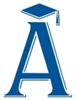 Научный руководитель:доктор педагогических наук, профессорРычкова Наталья АлександровнаОфициальные оппоненты:доктор педагогических наук, профессорБешенков Сергей Александровичкандидат педагогических наук, доцентДашниц Наталья ЛеонидовнаВедущая организация:Учреждение Российской академии образования«Институт педагогического образования»Ученый секретарь диссертационного советаГ.Л. Ежова